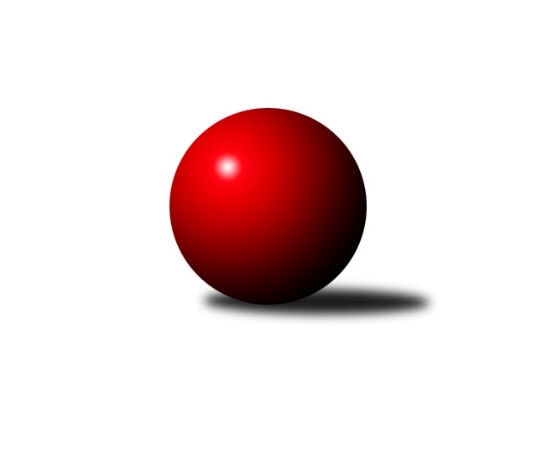 Č.2Ročník 2021/2022	18.9.2021Nejlepšího výkonu v tomto kole: 3165 dosáhlo družstvo: KK Vyškov2. KLZ B 2021/2022Výsledky 2. kolaSouhrnný přehled výsledků:HKK Olomouc	- KK Šumperk	4:4	2992:2951	11.0:13.0	18.9.KK Slovan Rosice B	- TJ Jiskra Otrokovice	6:2	3134:3089	13.5:10.5	18.9.TJ Sokol Husovice	- TJ Centropen Dačice	2:6	3103:3135	10.0:14.0	18.9.KK Zábřeh	- KK Vyškov	3:5	3094:3165	11.0:13.0	18.9.Tabulka družstev:	1.	TJ Centropen Dačice	2	1	1	0	10.0 : 6.0 	26.5 : 21.5 	 3044	3	2.	KK Slovan Rosice B	2	1	1	0	10.0 : 6.0 	25.0 : 23.0 	 3056	3	3.	KK Vyškov	2	1	1	0	9.0 : 7.0 	24.0 : 24.0 	 3088	3	4.	TJ Sokol Husovice	2	1	0	1	8.0 : 8.0 	24.5 : 23.5 	 3097	2	5.	HKK Olomouc	2	0	2	0	8.0 : 8.0 	24.0 : 24.0 	 3019	2	6.	KK Zábřeh	2	1	0	1	8.0 : 8.0 	22.5 : 25.5 	 3180	2	7.	KK Šumperk	2	0	1	1	6.0 : 10.0 	22.5 : 25.5 	 2948	1	8.	TJ Jiskra Otrokovice	2	0	0	2	5.0 : 11.0 	23.0 : 25.0 	 3174	0Podrobné výsledky kola:	 HKK Olomouc	2992	4:4	2951	KK Šumperk	Jaroslava Havranová	102 	 131 	 134 	132	499 	 1:3 	 489 	 104	135 	 116	134	Adéla Příhodová	Helena Hejtmanová	117 	 134 	 101 	141	493 	 2:2 	 543 	 152	128 	 132	131	Kateřina Zapletalová	Karolína Havranová	103 	 115 	 101 	123	442 	 1:3 	 464 	 116	94 	 124	130	Pavlína Gerešová	Denisa Hamplová	132 	 103 	 139 	132	506 	 3:1 	 407 	 109	109 	 98	91	Brigitte Marková	Silvie Vaňková	146 	 155 	 155 	119	575 	 2:2 	 564 	 147	131 	 137	149	Růžena Smrčková	Zuzana Kolaříková	127 	 115 	 108 	127	477 	 2:2 	 484 	 119	123 	 134	108	Hana Jáňovározhodčí: Milan SekaninaNejlepší výkon utkání: 575 - Silvie Vaňková	 KK Slovan Rosice B	3134	6:2	3089	TJ Jiskra Otrokovice	Petra Jeřábková	143 	 134 	 125 	130	532 	 1.5:2.5 	 566 	 130	134 	 162	140	Kateřina Fryštacká	Pavlína Březinová	132 	 134 	 128 	129	523 	 3:1 	 495 	 132	126 	 128	109	Hana Jonášková	Ilona Olšáková	119 	 137 	 125 	135	516 	 3:1 	 483 	 125	119 	 124	115	Renáta Mikulcová st.	Eva Putnová	130 	 142 	 136 	124	532 	 4:0 	 464 	 119	137 	 97	111	Marta Zavřelová	Viktorie Vitamvásová	125 	 127 	 119 	119	490 	 0:4 	 561 	 152	135 	 138	136	Hana Stehlíková	Kristýna Klištincová	128 	 149 	 128 	136	541 	 2:2 	 520 	 130	124 	 126	140	Monika Niklovározhodčí: Jan BernatíkNejlepší výkon utkání: 566 - Kateřina Fryštacká	 TJ Sokol Husovice	3103	2:6	3135	TJ Centropen Dačice	Blanka Sedláková	135 	 130 	 124 	135	524 	 1:3 	 526 	 144	131 	 130	121	Tereza Křížová	Monika Pšenková	123 	 157 	 118 	125	523 	 2:2 	 522 	 136	126 	 136	124	Gabriela Filakovská	Lenka Kričinská	131 	 115 	 134 	156	536 	 2:2 	 538 	 138	146 	 123	131	Klára Křížová	Veronika Dufková	100 	 127 	 137 	112	476 	 1:3 	 517 	 128	136 	 118	135	Michaela Kopečná	Lenka Hanušová	131 	 132 	 132 	129	524 	 3:1 	 510 	 146	126 	 120	118	Jindra Kovářová	Ivana Šimková	128 	 130 	 127 	135	520 	 1:3 	 522 	 130	140 	 139	113	Veronika Brtníkovározhodčí: Martin GabrhelNejlepší výkon utkání: 538 - Klára Křížová	 KK Zábřeh	3094	3:5	3165	KK Vyškov	Olga Ollingerová	129 	 112 	 118 	144	503 	 2:2 	 516 	 121	133 	 116	146	Lenka Hrdinová	Lenka Kubová	132 	 139 	 111 	138	520 	 2:2 	 515 	 128	145 	 115	127	Lucie Trávníčková	Marcela Balvínová *1	114 	 119 	 116 	129	478 	 0:4 	 549 	 152	121 	 126	150	Simona Koreňová	Romana Švubová	129 	 124 	 121 	116	490 	 1:3 	 524 	 120	142 	 137	125	Zuzana Štěrbová	Jitka Killarová	152 	 134 	 140 	136	562 	 3:1 	 526 	 156	129 	 125	116	Jana Vejmolová	Lenka Horňáková	146 	 128 	 136 	131	541 	 3:1 	 535 	 141	123 	 130	141	Pavla Fialovározhodčí: Soňa Keprtovástřídání: *1 od 31. hodu Kamila ChládkováNejlepší výkon utkání: 562 - Jitka KillarováPořadí jednotlivců:	jméno hráče	družstvo	celkem	plné	dorážka	chyby	poměr kuž.	Maximum	1.	Hana Stehlíková 	TJ Jiskra Otrokovice	568.00	367.0	201.0	3.5	2/2	(575)	2.	Jitka Killarová 	KK Zábřeh	561.00	388.0	173.0	2.5	2/2	(562)	3.	Růžena Smrčková 	KK Šumperk	558.00	372.5	185.5	2.0	2/2	(564)	4.	Kateřina Fryštacká 	TJ Jiskra Otrokovice	545.50	363.0	182.5	3.0	2/2	(566)	5.	Lenka Horňáková 	KK Zábřeh	538.00	360.0	178.0	2.5	2/2	(541)	6.	Monika Niklová 	TJ Jiskra Otrokovice	536.00	366.5	169.5	5.5	2/2	(552)	7.	Silvie Vaňková 	HKK Olomouc	535.50	368.0	167.5	9.5	2/2	(575)	8.	Jana Vejmolová 	KK Vyškov	535.50	369.5	166.0	3.5	2/2	(545)	9.	Ilona Olšáková 	KK Slovan Rosice B	534.00	365.0	169.0	7.0	2/2	(552)	10.	Lenka Hanušová 	TJ Sokol Husovice	532.50	368.5	164.0	6.0	2/2	(541)	11.	Lenka Kubová 	KK Zábřeh	531.00	375.0	156.0	9.0	2/2	(542)	12.	Kateřina Zapletalová 	KK Šumperk	530.50	361.0	169.5	4.5	2/2	(543)	13.	Monika Pšenková 	TJ Sokol Husovice	530.50	361.5	169.0	10.0	2/2	(538)	14.	Ivana Šimková 	TJ Sokol Husovice	530.00	356.5	173.5	4.0	2/2	(540)	15.	Hana Jonášková 	TJ Jiskra Otrokovice	529.00	357.0	172.0	10.0	2/2	(563)	16.	Blanka Sedláková 	TJ Sokol Husovice	529.00	364.0	165.0	9.5	2/2	(534)	17.	Pavla Fialová 	KK Vyškov	526.00	357.5	168.5	6.5	2/2	(535)	18.	Romana Švubová 	KK Zábřeh	525.50	359.5	166.0	3.5	2/2	(561)	19.	Tereza Křížová 	TJ Centropen Dačice	521.00	355.0	166.0	7.5	2/2	(526)	20.	Michaela Kopečná 	TJ Centropen Dačice	519.00	360.5	158.5	5.5	2/2	(521)	21.	Zuzana Štěrbová 	KK Vyškov	517.50	344.5	173.0	4.0	2/2	(524)	22.	Veronika Brtníková 	TJ Centropen Dačice	517.50	354.0	163.5	6.5	2/2	(522)	23.	Zuzana Kolaříková 	HKK Olomouc	517.50	366.0	151.5	9.0	2/2	(558)	24.	Lenka Kričinská 	TJ Sokol Husovice	512.00	371.5	140.5	12.0	2/2	(536)	25.	Eva Putnová 	KK Slovan Rosice B	508.00	364.0	144.0	10.0	2/2	(532)	26.	Lenka Hrdinová 	KK Vyškov	508.00	367.0	141.0	11.0	2/2	(516)	27.	Kristýna Klištincová 	KK Slovan Rosice B	504.00	338.5	165.5	8.0	2/2	(541)	28.	Pavlína Gerešová 	KK Šumperk	502.50	348.5	154.0	12.5	2/2	(541)	29.	Gabriela Filakovská 	TJ Centropen Dačice	502.00	368.5	133.5	16.5	2/2	(522)	30.	Renáta Mikulcová  st.	TJ Jiskra Otrokovice	500.50	345.0	155.5	9.5	2/2	(518)	31.	Marta Zavřelová 	TJ Jiskra Otrokovice	495.00	354.5	140.5	13.5	2/2	(526)	32.	Denisa Hamplová 	HKK Olomouc	493.00	342.5	150.5	10.5	2/2	(506)	33.	Jaroslava Havranová 	HKK Olomouc	492.50	342.0	150.5	9.5	2/2	(499)	34.	Hana Jáňová 	KK Šumperk	485.50	344.5	141.0	14.0	2/2	(487)	35.	Viktorie Vitamvásová 	KK Slovan Rosice B	464.00	339.5	124.5	14.0	2/2	(490)	36.	Veronika Dufková 	TJ Sokol Husovice	463.00	331.0	132.0	17.0	2/2	(476)	37.	Adéla Příhodová 	KK Šumperk	457.50	341.0	116.5	20.0	2/2	(489)	38.	Brigitte Marková 	KK Šumperk	414.00	292.0	122.0	21.0	2/2	(421)		Martina Dosedlová 	KK Slovan Rosice B	567.00	375.0	192.0	4.0	1/2	(567)		Simona Koreňová 	KK Vyškov	549.00	365.0	184.0	8.0	1/2	(549)		Klára Křížová 	TJ Centropen Dačice	538.00	383.0	155.0	9.0	1/2	(538)		Kamila Chládková 	KK Zábřeh	535.00	355.0	180.0	3.0	1/2	(535)		Marcela Balvínová 	KK Zábřeh	533.00	356.0	177.0	10.0	1/2	(533)		Petra Jeřábková 	KK Slovan Rosice B	532.00	361.0	171.0	9.0	1/2	(532)		Marcela Říhová 	HKK Olomouc	529.00	355.0	174.0	9.0	1/2	(529)		Pavlína Březinová 	KK Slovan Rosice B	523.00	350.0	173.0	4.0	1/2	(523)		Lucie Trávníčková 	KK Vyškov	515.00	349.0	166.0	5.0	1/2	(515)		Jindra Kovářová 	TJ Centropen Dačice	510.00	354.0	156.0	13.0	1/2	(510)		Olga Ollingerová 	KK Zábřeh	503.00	339.0	164.0	7.0	1/2	(503)		Lenka Pouchlá 	HKK Olomouc	496.00	358.0	138.0	9.0	1/2	(496)		Helena Hejtmanová 	HKK Olomouc	493.00	323.0	170.0	12.0	1/2	(493)		Eva Fabešová 	TJ Centropen Dačice	477.00	349.0	128.0	14.0	1/2	(477)		Šárka Palková 	KK Slovan Rosice B	469.00	330.0	139.0	6.0	1/2	(469)		Zuzana Kodadová 	TJ Centropen Dačice	444.00	314.0	130.0	9.0	1/2	(444)		Karolína Havranová 	HKK Olomouc	442.00	310.0	132.0	16.0	1/2	(442)Sportovně technické informace:Starty náhradníků:registrační číslo	jméno a příjmení 	datum startu 	družstvo	číslo startu16076	Michaela Kopečná	18.09.2021	TJ Centropen Dačice	2x24736	Helena Hejtmanová	18.09.2021	HKK Olomouc	1x
Hráči dopsaní na soupisku:registrační číslo	jméno a příjmení 	datum startu 	družstvo	24902	Karolína Havranová	18.09.2021	HKK Olomouc	Program dalšího kola:3. kolo25.9.2021	so	9:30	KK Šumperk - TJ Centropen Dačice	25.9.2021	so	10:00	HKK Olomouc - KK Zábřeh	25.9.2021	so	13:00	KK Vyškov - KK Slovan Rosice B	25.9.2021	so	13:00	TJ Jiskra Otrokovice - TJ Sokol Husovice	Nejlepší šestka kola - absolutněNejlepší šestka kola - absolutněNejlepší šestka kola - absolutněNejlepší šestka kola - absolutněNejlepší šestka kola - dle průměru kuželenNejlepší šestka kola - dle průměru kuželenNejlepší šestka kola - dle průměru kuželenNejlepší šestka kola - dle průměru kuželenNejlepší šestka kola - dle průměru kuželenPočetJménoNázev týmuVýkonPočetJménoNázev týmuPrůměr (%)Výkon1xSilvie VaňkováHKK Olomouc5751xKateřina FryštackáOtrokovice110.975661xKateřina FryštackáOtrokovice5662xHana StehlíkováOtrokovice109.995611xRůžena SmrčkováŠumperk5641xSilvie VaňkováHKK Olomouc109.595752xJitka KillarováZábřeh A5621xJitka KillarováZábřeh A108.945622xHana StehlíkováOtrokovice5611xRůžena SmrčkováŠumperk107.495641xSimona KoreňováVyškov5491xSimona KoreňováVyškov106.42549